EXCURSIONES OPCIONALES 
NORTE Y SUR DE EUROPA LONDRESCASTILLO DE WINDSOR (no opera los días martes y miércoles**)Visita al impresionante Castillo de Windsor, la mayor fortaleza medieval de Europa, residencia Real desde el siglo XI. Salida en bus, recorriendo la campiña británica descubriendo paisajes y pequeños pueblos que conservan el encanto de épocas antiguas. Poco antes de llegar a Windsor, pasaremos cerca de Eton, lugar famoso por su colegio que fue fundado en 1440 para niños pobres, pero que hoy es uno de los más exclusivos y tradicionales del país donde estudiaron los príncipes de Inglaterra.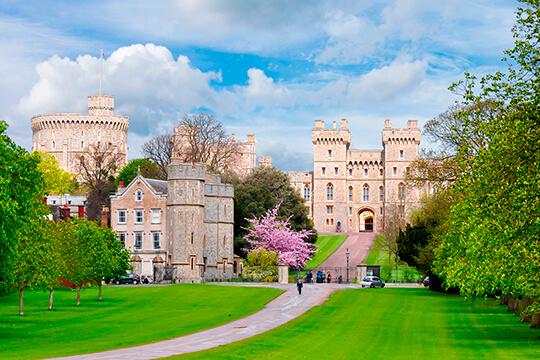 Una vez en Windsor, en el interior del Castillo, podrán disfrutar de una maravillosa colección de arte, mobiliario, vajillas, etc. Posteriormente, se dará tiempo libre para poder disfrutar de la belleza del pueblito y realizar compras.Precio por persona: Adulto USD 95.00 / Menor USD 76.00  
PARISCRUCERO POR EL SENA Y PARÍS ILUMINADO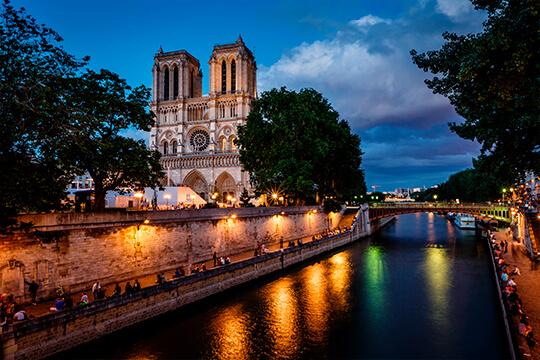 Por la noche se realiza esta excursión para navegar en un crucero por el río Sena, continuando con un recorrido completo de París iluminado, una visita única en el mundo. Descubriremos París desde el río y disfrutaremos de la impresionante iluminación de sus monumentos: el Ayuntamiento, los Inválidos, el Arco del Triunfo, la Ópera, la Torre Eiffel y los Campos Elíseos, entre otros. Realmente un espectáculo inolvidable.Precio por persona: Adulto USD 76.00 / Menor USD 61.00 MONTMARTRE, BARRIO LATINO Y EXTERIOR DE NOTRE DAM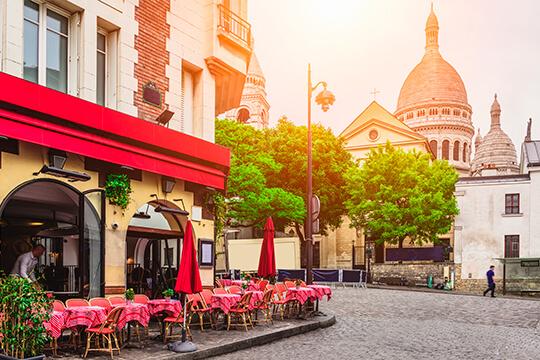 Por la tarde te llevarán a Montmartre, emblemático rincón de París, conocido también como el “Barrio de los Pintores” por ser la cuna de los impresionistas. Sus pequeñas y empinadas callejuelas constituyen un entramado que alberga desde los más antiguos cabarets hasta la maravillosa Basílica del Sagrado Corazón de Jesús. A continuación, realizaremos un paseo por el Barrio Latino. Este barrio debe su nombre a la época medieval, cuando los habitantes de la zona eran estudiantes que utilizaban el latín para comunicarse. Tendremos también una vista espectacular de la Catedral de Notre Dame, donde entenderemos el porqué de su importancia mundial. Durante la visita exterior nuestro guía nos explicará sobre lo acontecido y las posibilidades que se abren ante lo que puede ser la mayor obra de restauración del siglo XXI.Precio por persona: Adulto USD 65. 00 / Menor USD 52.00PALACIO Y JARDINES DE VERSALLESExcursión para maravillarte con el Palacio de Versalles y sus jardines. Declarado Patrimonio de la Humanidad por la Unesco desde hace más de treinta años, el Palacio de Versalles es uno de los palacios más conocidos a nivel mundial, no solo por su importante arquitectura y sus interminables y cuidados jardines, sino porque constituye una parte importante de la historia de Francia. Allí vivieron tres de sus reyes, Luis XIV, conocido como el Rey Sol, Luis XV y Luis XVI, hasta que estalló la Revolución Francesa.  Su construcción fue ordenada por Luis XIV y constituye uno de los complejos arquitectónicos monárquicos más importantes de Europa. Realizaremos una visita al interior, en cuyas salas y aposentos el guía nos relatará la historia, anécdotas y curiosidades de la vida monárquica del lugar y, por supuesto, tendremos tiempo libre para fotografiar los impresionantes jardines, que tal y como le dijo Luis XIV a André Le Notre, encargado de la creación y acondicionamiento de los jardines, son tan importantes como el Palacio.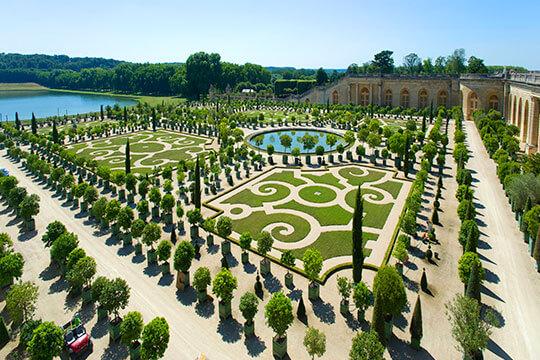 Precio por persona: Adulto USD 95.00 / Menor USD 76.00 LUCERNAMONTE TITLIS MEDIO DÍA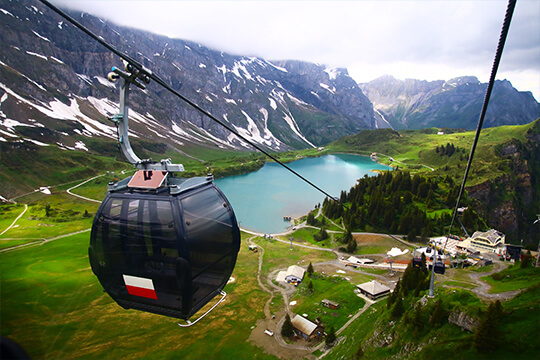 Para subir al monte Titlis, desde Engelberg, una aldea alpina en el cantón de Uri, tomaremos primero un funicular y luego realizaremos una parte del trayecto en el Titlis Rotair, el p rimer teleférico giratorio del mundo. Girando lentamente sobre sí mismo, disfrutaremos de los espectaculares paisajes alpinos. Una vez en la cima, podremos disfrutar de varias atracciones: recorrer la cueva de hielo, un recorrido bajo la luz azul en los pasadizos excavados en las entrañas del glaciar. Los valientes podrán atreverse a cruzar el Cliff Walk, uno de los puentes colgantes más altos de Europa, con casi 500 metros de altura, apenas un metro de anchura y cerca de cien metros de longitud. Una jornada inolvidable en el corazón de la Suiza central.Precio por persona: Adulto USD 151.00 / Menor USD 121.00INNSBRUCKVISITA DE LA CIUDADRealizaremos un hermoso paseo por la historia y tradiciones de la capital de la región del Tirol, con recorrido en autobús por las principales calles y plazas. Pasaremos por la Plaza de la I y II Guerra Mundial, la calle de Leopoldo, la Plaza del Teatro con el Palacio Imperial y el puente del río Inn, donde nació la ciudad. Descubriremos la zona olímpica, con vistas al famoso trampolín olímpico de saltos de esquí, que recuerda a las segundas olimpiadas de invierno que se celebraron aquí.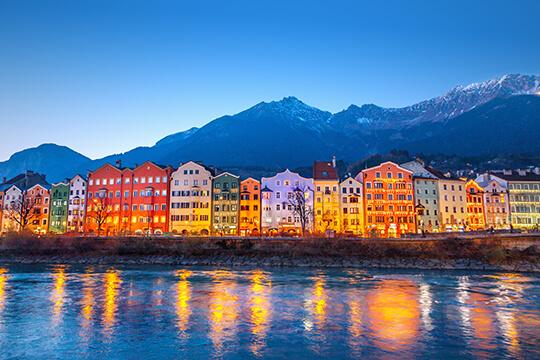 Visitaremos el museo de la pintura gigantesca, una pintura de 1000 m2 que muestra las batallas de 1809 en las montañas del Tirol. Visitaremos un pueblo alpino cerca de Innsbruck, que representa a la perfección tanto la tradición como la vida moderna, pudiendo apreciar sus casas antiguas con balcones bellamente decorados con flores. Finalizaremos la visita en el corazón de Innsbruck, en la zona peatonal donde se encuentra el famoso Tejadito de Oro, símbolo de la ciudad, la Casa Helbling de estilo rococó, la torre de la ciudad y la calle María Teresa.Precio por persona: Adulto USD 51.00 / Menor USD 41.00VENECIAPASEO EN GÓNDOLAS CON SERENATAEl paseo en góndola es romántico, es bonito, es inolvidable y los venecianos añaden: es necesario.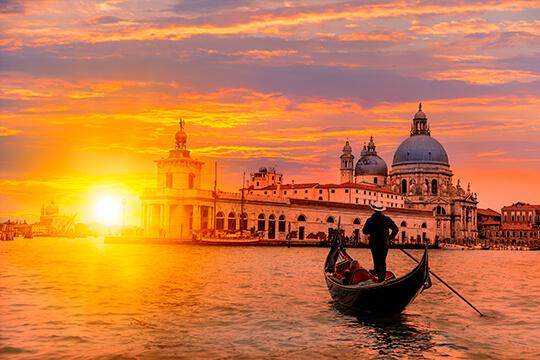 Es necesario porque nos permite descubrir Venecia desde el propio corazón de Venecia, por eso la góndola tiene un diseño estrecho y alargado, para poder llegar hasta el último rincón de la ciudad.Acompañando el grupo de góndolas viene un Pavarotti, un cantante y acordeonista que interpretará temas de la canción popular italiana para hacer el paseo de media hora aún más entrañable.Precio por persona: Adulto USD 58.00 / Menor USD 46.00
CRUCERO POR LA LAGUNA VENECIANATomaremos un yate para descubrir la otra cara de Venecia, la parte de la laguna veneciana que mira hacia el mar Mediterráneo/Adriático. Durante el paseo nos acompañará un guía que nos dará una visión histórica de Venecia y su laguna, la Vencía de la Belle Epoque. Veremos el Lido, la única isla que tiene vehículos y donde se celebra el festival de cine. En el trayecto tendremos barra libre de refrescos, snacks y Prosecco, el Champagne típico de Véneto.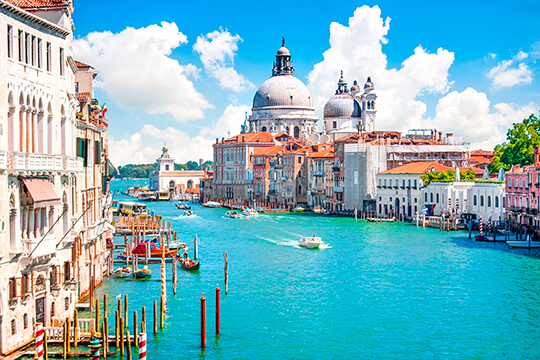 Precio por persona: Adulto USD 51.00 / Menor USD 41.00ROMA
ROMA BARROCA Una parte de este recorrido es en autobús, cruzando las murallas para adentrarnos en la Vía Veneto, famosa calle donde se filmó la película clásica de Federico Fellini “La Dolce Vita”, convirtiéndola en centro de cafés y tiendas de lujo. Contemplaremos la exuberancia del monumento conocido como el Altar de la Patria. Seguiremos hacia la Plaza Barberini con la célebre Fuente del Tritón, la Plaza de la República, con la fuente de las Náyades acompañada de la Basílica creada por Miguel Ángel, Santa María de los Ángeles.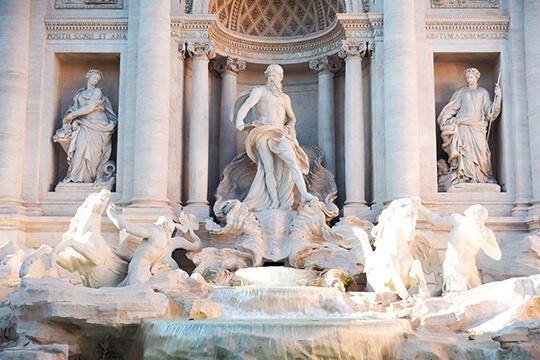 La Plaza Venecia, que toma su nombre del Palacio de Venezia, se sitúa a los pies de la colina del Capitolio y cerca del Foro Romano. En ella veremos el impresionante monumento a Víctor Manuel II. Al abandonar el autobús, dispónganse a vivir la eternidad de esta ciudad. Llegaremos hasta la fuente más famosa del mundo, la Fontana de Trevi, veremos el Panteón de Agripa con su cúpula abierta y la histórica Plaza Navona, una de las plazas más bonitas y populares de la ciudad. Ocupa el lugar en el que se situaba el estadio dominicano en el año 86, con espacio para más de 30.000 espectadores, en el que los ciudadanos romanos disfrutaban de los juegos atléticos griegos. Sin duda, el mayor atractivo de la Plaza Navona son las tres fuentes construidas bajo el mandato de Gregorio XIII Boncompagni.En el centro de la Plaza Navona se encuentra la “fuente de los cuatro ríos” construida por Bernini en 1651. Las cuatro estatuas de la fuente representan a los cuatro ríos más importantes de la época: el Nilo, el Danubio, el Ganges y el río de la Plata. En el centro está situado un obelisco de 16 metros de altura que perteneció al Circo de Majencio, que fue encontrado en la Vía Apia.Tiempo libre para la cena y, regresando al bus, veremos la Basílica de San Pedro iluminada.Precio por persona: Adulto USD 58.00 / Menor USD 46.00MUSEOSVATICANOS, CAPILLA SIXTINA Y BASÍLICA DE SAN PEDRO (no opera los días domingos)Excursión al Estado más pequeño del mundo, con apenas 44 hectáreas, pero con un patrimonio cultural universal inconmensurable. Esta visita nos llevará por la grandeza de los Museos Vaticanos, hasta llegar a la Capilla Sixtina, y con un inmenso sentimiento, admiraremos los dos momentos de Miguel Ángel: la Bóveda (con 33 años) y el Juicio Final (ya con 60 años de edad). Y respetando el riguroso silencio, simplemente nos dejaremos llevar. Continuaremos hacia la mayor Basílica del mundo, San Pedro, donde solo estando en su interior comprendemos la grandiosidad de este lugar. Nos recibirá Miguel Ángel, en este caso escultor, con la Piedad. No estará ausente el gran maestro Bernini y su famoso Baldaquino en el Altar Mayor, protegido por la obra de Miguel Ángel, ahora arquitecto, con la famosa y enorme cúpula de la Basílica.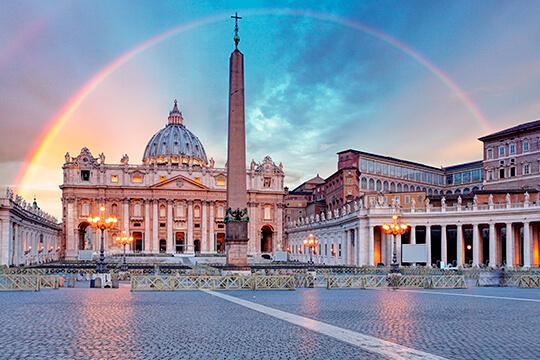 Precio por persona: Adulto USD 95.00 / Menor USD 76.00POMPEYA Y NÁPOLES (DÍA COMPLETO CON ALMUERZO INCLUIDO) - SOLO INVIERNODe noviembre a marzo, confirma con un asesor. **Saldremos de Roma por la autopista del Sol y cruzaremos la fértil área conocida como Castelli Romani, que está salpicada de pintorescas villas medievales. Pasaremos cerca de la Abadía de Montecassino, un espectacular monasterio benedictino ubicado en la cima de la colina hasta llegar a la región Campania. Bordearemos el Vesubio para llegar a Pompeya y entrar a visitar las ruinas de esta ciudad que fue sepultada por las cenizas del volcán Vesubio en su erupción en el año 79 del siglo I. La recuperación de esta ciudad nos permite imaginar la grandeza de esta cultura. Finalizaremos el recorrido en el yacimiento arqueológico de Pompeya, donde disfrutaremos de un almuerzo incluido en la excursión, típico de la cocina mediterránea del sur de Italia. A continuación, iremos al centro histórico de Nápoles para realizar la visita panorámica de la ciudad, que nos presentará los grandes atractivos de la capital del sur, tercera ciudad de Italia que por su estratégica situación geográfica y que fue lugar de asentamiento de los diferentes pueblos que dominaron parcial o totalmente el Mediterráneo. Tiempo libre hasta la hora de reunirnos para regresar al hotel en Roma.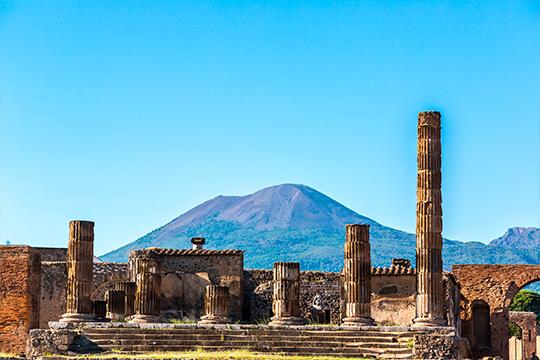 Precio por persona: Adulto USD 181.00 / Menor USD 145.00NÁPOLES Y CAPRI (DÍA COMPLETO CON ALMUERZO INCLUIDO) – VERANO De abril a octubre, confirma con un asesor. ** Saldremos de Roma hacia el centro histórico de Nápoles para realizar la visita panorámica de la ciudad, que nos presentará los grandes atractivos de la capital del sur, tercera ciudad de Italia que por su estratégica situación geográfica y que fue lugar de asentamiento de los diferentes pueblos que dominaron parcial o totalmente el Mediterráneo. Nos trasladaremos al puerto para embarcar con destino a la paradisiaca Isla de Capri.Desembarcamos y, con un pequeño autobús, subiremos a 600 metros de altura para llegar hasta Anacapri. Esta ruta nos ofrece vistas panorámicas inolvidables. Aquí comeremos (almuerzo incluido), tendremos tiempo libre y comenzaremos el regreso al puerto para embarcar a Nápoles y así recuperar nuestro autobús de vuelta a Roma.  La isla de Capri ha sido un lugar célebre de belleza y centro vacacional desde la época de la antigua república romana. Fue elegido lugar de vacaciones por la clase alta romana. Aún quedan restos arqueológicos de diversas villas romanas en la isla.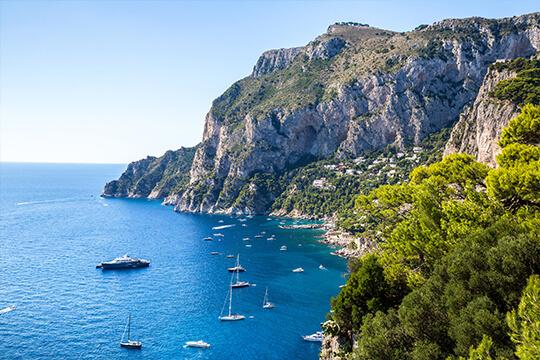 Precio por persona: Adulto USD 215.00 / Menor USD 172.00Menores: de 4 a 11 años.Importante: Todas las excursiones opcionales dependen de factores ajenos a la organización como: clima, cierre de monumentos, cambios y/o alteración de horarios, coordinación del guía, deseo mayoritario del grupo, etc. Por lo tanto, si no se desarrolla una excursión abonada, se procederá a la compensación por otra de igual precio o la devolución del importe sin ningún tipo de penalización. La devolución se realizará en el lugar de compra de esta. El guía acompañante entregará un justificante de la excursión NO realizada.Nota: No se podrán agregar excursiones opcionales con menos de 15 días antes de la fecha de salida del viaje.** Favor de consultar en caso de dudas.